Weitere Informationen auf der Homepage: www.arztkonsultation.deAnmeldung: www.arztkonsultation.deWie funktioniert die Anmeldung für Patienten?1TAN eingebenEinen TAN-Code bekommen Sie von Ihrem Arzt.Diese 12-stellige Nummer geben Sie auf der Startseite ein.2Online-Wartezimmer betretenNach erfolgreicher Anmeldung befinden Sie sich im Online-Wartezimmer.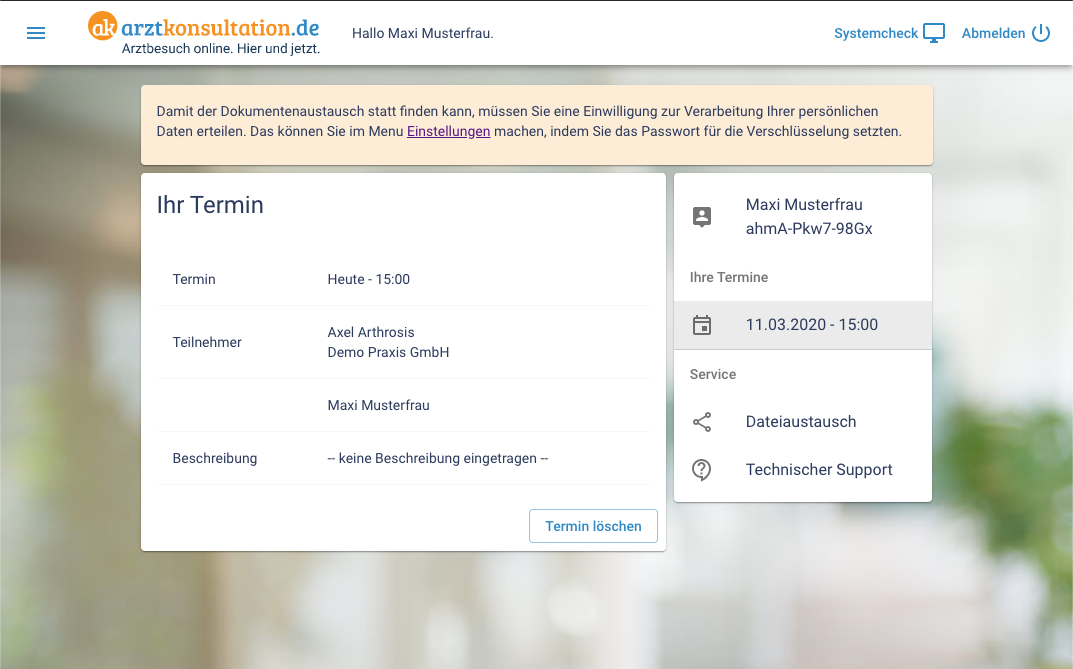 3Die Videosprechstunde beginntIhr Arzt beginnt die Sprechstunde und bittet Sie, das Gespräch anzunehmen.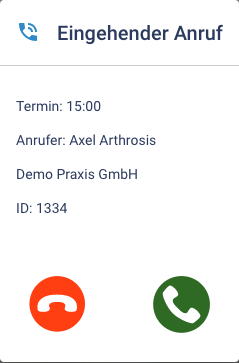 